PCB SIZE : 109.7*97.8*1.5mmLAYER : 2 layerTHROUGH HOLE：metalizationVERSION: C1L-BJST-V9240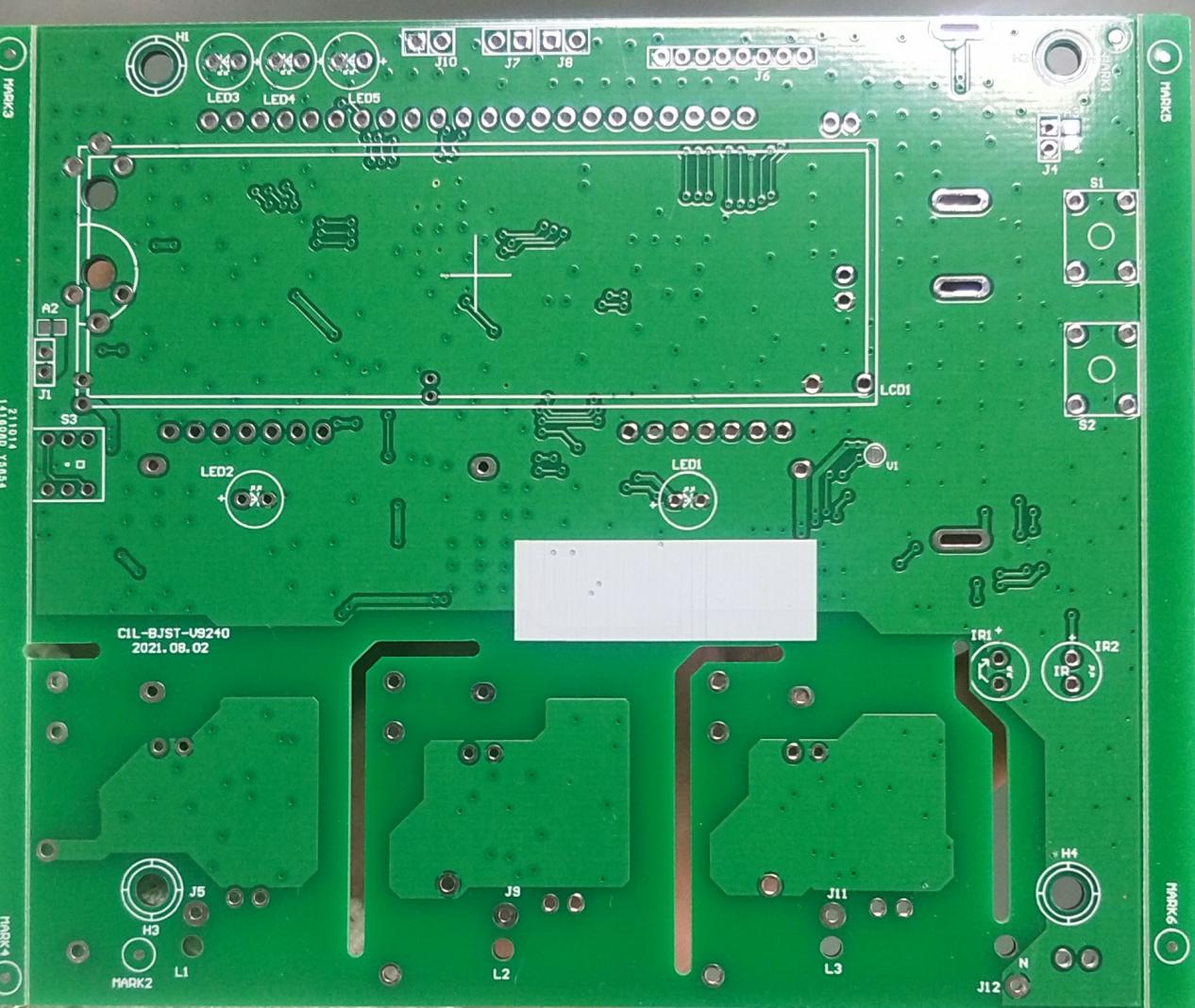 